Guía para autoresComo se indicó, la Revista Análisis Jurídico-Político es una publicación científica con una periodicidad semestral de la Escuela de Ciencias Jurídicas y Políticas de la Universidad Nacional Abierta y a Distancia. Esta busca difundir, visibilizar y transferir resultados de procesos de investigación desarrollados por profesionales y miembros de diversas instituciones de educación superior y centros de investigación, nacionales e internacionales.Preparación de los manuscritosLas normas de recepción y aceptación de originales han sido elaboradas a partir de los criterios de calidad publicados por sistemas de indexación y resumen reconocidos. Los artículos deben ser publicados en la plataforma ojs, que se encuentra alojada en la hemeroteca e la Universidad Nacional Abierta y a Distancia (UNAD) en el siguiente enlace: http://hemeroteca.unad.edu.co/index.php/analisis/about/index. Junto con el artículo, cada uno de los autores debe registrarse en la plataforma y publicar allí su hoja de vida.Como parte del proceso de envío y ubicación del original en la plataforma, los autores(as) deben comprobar que este cumpla todos los elementos que se enumeran. Se devolverán a los autores(as) aquellos que no guarden estas directrices.Las presentes indicaciones complementan no sustituyen las que se encuentran en el micrositio web de la revista, que enumera las instrucciones para el envío de artículos.Tipos de colaboracionesLa Revista Análisis Jurídico-Político de la Escuela de Ciencias Jurídicas y Políticas publicará los siguientes tipos de colaboraciones:Artículos de investigación científica y tecnológica: documentos que presentan de manera detallada resultados originales de proyectos de investigación científica o desarrollo tecnológico. Los procesos de los que se derivan están explícitamente señalados en el documento publicado. La estructura expositiva suele precisar las preguntas de investigación, la pauta de análisis y metodología, así como los resultados o hallazgos y unas conclusiones.Artículos de reflexión: documentos que corresponden a resultados de estudios o análisis reflexivos realizados por los autores sobre un problema disciplinar, asunto teórico o cuestión aplicada, o práctica de las áreas de conocimiento tratadas en la revista. Sobre este, con requisitos análogos de originalidad y calidad, presentan de forma argumentada consideraciones, opiniones, propuestas o reflexiones. Por consiguiente, puede usar resultados de investigación y transferencia de fuentes secundarias.Artículos de revisión o reseñas: textos orientados a ofrecer un estado del arte de un aspecto, área o subárea, problema concreto, o un número significativo de publicaciones sobre una temática, para exponer la situación o estado de este, los elementos de debate y las perspectivas de su desarrollo y de evolución futura. Por lo tanto, exigen miradas de conjunto y amplias revisiones bibliográficas.Jurisprudencia/análisis práctico: corresponde a documentos que buscan contribuir a las reflexiones sobre sentencias de las altas cortes / tribunales de justicia que constituyan un aporte para la construcción y presentación de líneas jurisprudenciales en Colombia y en el derecho comparado. Dentro de este tipo de colaboraciones también se encuentra la presentación de estudios e informes que derivan en el análisis de políticas públicas tanto en el ámbito nacional como internacional.Formato generalLa extensión de los artículos debe oscilar entre 5000 y 9000 palabras. Los textos originales se escribirán en tamaño de página carta, por una sola cara y en fuente Times New Román, con tamaño de letra 12 cpi y espaciado interlineal de 1.5. Las notas al pie de página se incluirán con letra Times New Román tamaño 10 cpi con espaciado interlineal sencillo. Cada sección del artículo, incluyendo la introducción y las conclusiones deben tener la numeración correspondiente. TítuloEl título debe tener un máximo de quince palabras y una nota al pie en que se especifique si el artículo es producto de una investigación, tesis de grado, ensayo, reseña crítica, semillero de investigación, etc. En caso de ser un producto de investigación, deberá señalarse el título del proyecto, la entidad financiadora y la fecha de realización.AutoresEn el cuerpo del texto se presentan los nombres y apellidos del autor o autores. Cada uno debe tener una nota al pie que incluya el grado académico más alto alcanzado, la filiación institucional actual, la ciudad y el país, un correo electrónico institucional y el código orcid (https://orcid.org/). Se debe hacer un recuento sucinto de su trayectoria académica e intereses investigativos.ResumenEste debe tener máximo 250 palabras y exponer de manera sucinta el objeto o finalidad del texto, su pregunta de investigación, la pauta de análisis, la metodología o procedimientos utilizados, así como los resultados (cualitativos o cuantitativos), los puntos de discusión y las conclusiones. Se debe evitar el uso de abreviaturas y no debe tener citas.AbstractDependiendo del idioma original del documento, corresponde al resumen del artículo en lengua inglesa, o en español si el texto se envía en inglés. Se recomienda elaborarlo escribiéndolo directamente y evitar el uso de traductores automáticos.Palabras claveSe sugiere emplear una lista de cuatro a siete palabras, las cuales deben presentarse en orden alfabético. Se debe evitar el uso de palabras en plural y frases. No se aconseja repetir palabras que ya hayan sido usadas en el título. Se recomienda usar palabras normalizadas o descriptores de tesauro de las disciplinas vinculadas a la revista o procedentes de bases de datos internacionales.Dependiendo del idioma original del documento, se deben incluir palabras clave en segundo idioma (inglés, español).IntroducciónLa introducción debe explicar inicialmente la temática abordada, según el tipo de artículo, la pregunta de investigación o generadora de la estructura del texto, la pauta o marco de análisis usado y la estructura narrativa y expositiva. En suma, se orienta a explicar lo que se pretende mostrar, a justificar el planteamiento del problema y los objetivos buscados y, de ser preciso, los antecedentes y a priori que den contexto al trabajo.Metodología o pauta de análisisEsta sección debe expresar el marco teórico, pauta de análisis o metodología elegida o construida para abordar la temática del artículo y responder a la pregunta de investigación, así como a la posterior etapa de análisis y explicación.Desarrollo o núcleo principal y resultadosEn un máximo de cuatro niveles o jerarquía de subsecciones, se debe desarrollar la parte sustantiva del trabajo. Es imposible, dada la variedad de temas y los tres tipos de artículos, dar indicaciones para todos los casos. No obstante, señalaremos algunos aspectos imprescindibles.La presentación o planteamiento del tema debe ser clara, concreta y suficientemente detallada. Deben indicarse las referencias teóricas, paradigmáticas o la pauta de análisis que se usó en la indagación. En cuanto a la argumentación y desarrollo de la tesis, se sugiere, en la medida de lo posible, seguir una secuencia lógica y ordenada, evitando las ondulaciones expositivas. Es importante destacar que conviene respaldar los argumentos con las correspondientes citas.Para el uso de números, se sugiere que del uno al nueve se escriban en letras y las mayores en números. También se debe evitar, en la medida de lo posible, el empleo de nomenclaturas y símbolos, a excepción de aquéllos de uso internacional y los normalizados en cada disciplina.Figuras y tablasLas figuras y tablas se enumerarán de manera consecutiva, incluyéndose aquéllos que aporten información significativa sobre el estudio, investigación o experiencia docente. Las gráficas y tablas se deben enviar en formato editable (las que sean susceptibles de ello) en un archivo adjunto en formato Power Point.Nota: las fotografías, diagramas, ilustraciones, mapas mentales o conceptuales, cartografías, etc., se denominarán figuras. Además, tanto las figuras como las tablas deberán contar con el correspondiente llamado (mención) en el cuerpo del texto. Se podrá el título o etiqueta en la parte superior y como pie de figura o tabla deberá ir la nota descriptiva si se requiere y la fuente así sea de elaboración propia, como se muestra en el siguiente ejemplo:Figura 1. El Big Bang de los datos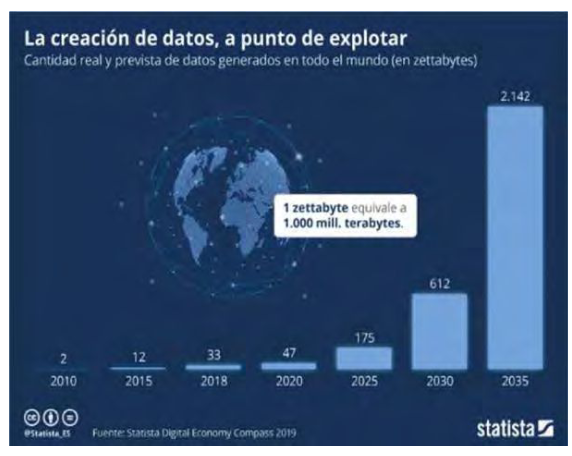 Nota:Fuente: Autor (año)Las tablas deben construirse sin líneas y columnas, con solo una línea que divida los ejes; es decir, sin divisiones verticales ni divisiones internas. Deben tener espacio interlineado sencillo. Se deben utilizar unidades del Sistema Internacional (SI). Las abreviaturas y acrónimos deben ser explicados como notas al pie en cada tabla. En ningún caso se admitirán tablas en formato apaisado.En cuanto a las ilustraciones, fotografías, mapas o planos deben tener una resolución de 300 ppp (puntos por pulgada) y deben ser enviados en archivos originales, como un documento de texto en Word separado.Conclusiones o recomendacionesEs importante que se recojan los objetivos o preguntas de investigación, así como el desarrollo argumental y se infieran de todo ello los resultados obtenidos. Según el tipo de artículo y de resultados, vale la pena señalar las contribuciones significativas de su estudio, las limitaciones, ventajas y posibles aplicaciones o desarrollos subsiguientes. En el caso de ser un trabajo orientado a formular políticas o actuaciones, las recomendaciones tienen su espacio y sentido.ReferenciasEn este apartado se deben relacionar únicamente las fuentes citadas en el cuerpo del texto, para cuyos efectos se debe seguir la séptima edición del sistema de citación de la American Psychological Association (APA). Por consiguiente, el uso de notas al pie deberá circunscribirse a notas aclaratorias, explicativas u de otra índole, pero nunca para referenciar textos.Requisitos para la publicación de artículosCada artículo que quiera ponerse en consideración de la revista debe atender los aspectos que se indican a continuación.Presentación de originalesPara ser aceptado en la revista, los originales que se envíen deberán cumplir el requisito de originalidad, entendiéndose por tal que el artículo no haya sido publicado previamente en otras revistas.Aviso de derechos de autorLos autores aceptan que la publicación de sus trabajos se hace a título gratuito y que, por lo tanto, se excluye cualquier posibilidad de retribución económica, en especie o de cualquier índole, por la publicación, distribución o cualquier otro uso que se haga de ellos. Todo el contenido de esta revista, a excepción de donde está identificado, está bajo una Licencia Creative Commons.ResponsabilidadLa revista no se hará responsable de las ideas y opiniones expresadas en los trabajos publicados. La responsabilidad plena será de los autores de estos.Declaración de privacidadSegún la Ley de Protección de Datos Personales (Ley 1581 de 2012), los nombres y direcciones de correo incluidos en esta revista se usarán exclusivamente para los fines declarados y no estarán disponibles para ningún otro propósito o persona.Políticas de propiedad intelectual (Open Acces Journal)Esta es una revista de acceso abierto, todo el contenido es de libre acceso y sin costo alguno para el usuario o institución. Los usuarios pueden leer, descargar, copiar, distribuir, imprimir, buscar o enlazar los textos completos de los artículos en esta revista sin pedir permiso previo del editor o el autor.Declaración ética y de buenas prácticas editoriales para las revistas editadas por la Universidad Nacional Abierta y a Distancia (UNAD)La UNAD promueve la edición de revistas digitales en acceso abierto y vela por la transmisión del conocimiento científico de calidad y riguroso. Asimismo, se compromete a garantizar la ética de los artículos que publica y toma como referencia el Código de conducta y buenas prácticas para editores de revistas científicas, que define el Comité de Ética de Publicaciones (cope, por sus siglas en inglés: Committee on Publication Ethics).En este sentido, el equipo editorial:Se responsabiliza por la decisión de publicar o no en la revista los artículos recibidos, los cuales se examinan sin tener en cuenta la raza, el sexo, la orientación sexual, la religión, el origen étnico, el país de origen, la ciudadanía o la orientación política de los autores.Publica directrices actualizadas sobre las responsabilidades de los autores y las características de los trabajos enviados a la revista, así como del sistema de arbitraje utilizado para seleccionar los artículos y los criterios de evaluación que los evaluadores externos deben aplicar.Se compromete a publicar las correcciones, aclaraciones y disculpas necesarias en el caso de que lo considere conveniente, y a no utilizar los artículos recibidos para los trabajos de investigación propios sin el consentimiento de sus autores.Garantiza la confidencialidad del proceso de evaluación, la cual engloba el anonimato de los evaluadores y de los autores, el contenido que se evalúa, el informe emitido por los evaluadores y cualquier otra comunicación que hagan el comité editorial. Igualmente, mantendrá la confidencialidad ante posibles aclaraciones, reclamaciones o quejas que un autor desee enviar al comité editorial o a los evaluadores del artículo.Declara su compromiso por el respeto y la integridad de los trabajos que ya se han publicado.Es especialmente estricto respecto del plagio: los textos que se identifiquen como plagios se eliminarán de la revista o no se llegarán a publicar. La revista actuará, en estos casos, con tanta rapidez como le sea posible.Por su parte, los autores:Se hacen responsables del contenido de su envío.Se comprometen a informar al editor de la revista en caso de que detecten un error relevante en uno de sus artículos publicados, para que se introduzcan las correcciones oportunas.Garantizan que el artículo y los materiales asociados son originales y que no infringen los derechos de autor de terceros. En caso de coautoría, deben justificar que existe el consentimiento de todos los autores afectados para que la versión final del artículo se publique en la Revista Análisis Jurídico-Político, de la UNAD.Finalmente, los evaluadores o revisores:Se comprometen a hacer una revisión objetiva, informada, crítica, constructiva e imparcial del artículo. La aceptación o el rechazo se basa únicamente en la relevancia del trabajo, su originalidad, el interés y el cumplimiento de las normas de estilo y de contenido indicadas en los criterios editoriales.Respetan los plazos establecidos (si esto no fuera posible, deben comunicarlo con suficiente antelación).No comparten, difunden ni utilizan la información de los artículos sometidos a revisión sin el permiso correspondiente del director o de los autores.Patrocinadores de la revistaLa Universidad Nacional Abierta y a Distancia (UNAD), a través del Sistema de Gestión de la Investigación (Sigi), promueve el desarrollo y avance institucional de la ciencia, la tecnología y la innovación, mediante la investigación para el desarrollo de la sociedad colombiana. Esto ha generado la necesidad de impulsar una industria editorial científica en el seno de la academia. Lo anterior con el propósito de destacar los valores y la dedicación del talento científico e investigativo de la institución y, así mismo, su correlación con otros escenarios, que permitan acuñar esfuerzos con otras instituciones, investigadores y científicos que amplíen la perspectiva global del conocimiento y promover el acceso a este.